Transportation Advisory Committee Meeting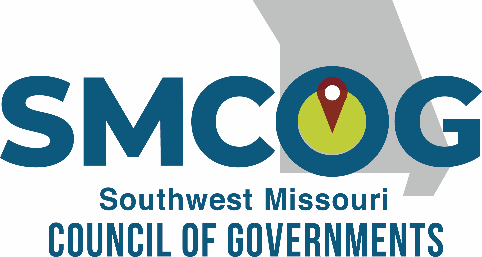 Wednesday, August 11, 2021Attending: Steve Walensky (Barry), Chris Weiner (Barry), Brent Young (Christian), Todd Wiesehan (Christian), Kim Kinder (Dade), Hollie Elliott (Dallas), Roger Bradley (Dallas), J. Howard Fisk (Greene), Joel Keller (Greene), Tim Selvey (Lawrence), Rick Davis (Polk), Hank Smyth (Stone), Randy Reed (Stone), Buddy Roberts (Taney), Randy Owens (Webster), Stan Whitehurst (Webster Alternate) Andy Thomason (OTO), Jason Ray (SMCOG), Aishwarya Shrestha (SMCOG), Hanna Knopf (MoDOT), Beth Schaller, (MoDOT), Courtney Pinkham (SMCOG), Jackson Hotaling (MRT), Cindy DeBlauw (MRT), Zoe Brown (SMCOG), Christopher Lynn (SMCOG), John Myers (SMCOG), Christine Lotigo (SMCOG)The meeting was called to order by Chair Todd Wiesehan.Introductions and Pledge:Self-introductions were made. Approval of the agenda:Motion to approve the agenda made by Buddy Roberts, motion seconded by Randy Reed. All ayes. Motion carried.Election of 2022-2023 TAC Chair and Vice-ChairRick Davis nominated Todd Wieshan for Chair. Motion seconded by Buddy Roberts. All ayes. Nominations carried.Rick Davis nominated Hollie Elliott for Vice-Chair. Motion seconded by Buddy Roberts. All ayes. Nominations carried.Approval of minutes:Motion to approve the May 11, 2022 meeting minutes made by Buddy Roberts, motion seconded by Hank Smyth. All ayes. Motion carried.2022 Road and Bridge Prioritization:Aishwarya Shrestha presented the top 3 needs for each county. TAC members and MoDOT staff provided input throughout the presentation. TAC members ranked the top 15 regional needs. Motion to rank road/bridge needs on Rt. 65 in Christian and Taney Counties (Christian #1/Taney #2) as regional priority number one. Motion made by Rick Davis and seconded by Buddy Roberts. All ayes. Motion carried. Motion to rank road/bridge needs on Hwy 60 in Greene County (Greene #1) as regional priority number two. Motion made by Joel Keller and seconded by Stan Whitehurst. All ayes. Motion carried.Motion to rank road/bridge needs on Rt. 37 and Rt. 60 in Greene, Christian, Lawrence, and Barry counties (Barry #1/Lawrence #1) as regional priority number three. Motion made by Tim Smythe and seconded by Steve Walensky. All ayes. Motion carried.Motion to rank road/bridge needs on I-44 in Mt. Vernon (Lawrence #2) as regional priority number four. Motion made by Steve Walensky and seconded by Tim Selvey. All ayes. Motion carried.Motion to rank road/bridge needs on Rt. 160 and Rt. EE in Christian County (Christian #2/#3) as regional priority number five. Motion made by Brent Young and seconded by Steve Walensky. Denied as it needs to be listed separately. Motion to rank road/bridge needs on Rt. 83 in Bolivar (Polk #3) as regional priority number five. Motion made by Stan Whitehurst and seconded by Steve Walensky. All ayes. Motion carried.Motion to rank road/bridge needs on Hwy 60 in Seymour (Webster#1) as regional priority number six. Motion made by Tim Selvey and seconded by Buddy Roberts. All ayes. Motion carried.Motion to rank road/bridge needs on Rt. 65 in Dallas County (Dallas#1) as regional priority number seven. Motion made by Hollie Elliott and seconded by Rick Davis. All ayes. Motion carried.Motion to rank road/bridge needs on Rt. EE in Christian County (Christian #3) as regional priority number eight. Motion made by Randy Owens and seconded by Ron Newman. All ayes. Motion carried.Motion to rank road/bridge needs on Rt. 76/86/112/248 in Cassville (Barry#2) as regional priority number nine. Motion made by Tim Selvey and seconded by Rick Davis. All ayes. Motion carried.Motion to rank road/bridge needs on Rt. 160 and Rt. 39 in Dade County (Dade#1) as regional priority number ten. Motion made by Tim Selvey and seconded by Kim Kinder. All ayes. Motion carried.Motion to rank road/bridge needs on Business 60 in Aurora (Lawrence #3) as regional priority number eleven. Motion made by Steve Walesky and seconded by Tim Selvey. All ayes. Motion carried.Motion to rank road/bridge needs on Hwy 60 in Rural Fordland (Webster#2) as regional priority number twelve. Motion made by Kim Kinder and seconded by Steve Walensky. All ayes. Motion carried.Motion to rank Road/Bridge needs on Rt. CC in Fair Grove (Greene #3) as regional priority number thirteen. Motion made by Chris Weiner and seconded by Tim Selvey. All ayes. Motion carried.Motion to rank road/bridge needs on Rt. 32 in Buffalo (Dallas #2) as regional priority number fourteen. Motion made by Hollie Elliott and seconded by Tim Selvey. All ayes. Motion carried.Motion to rank road/bridge needs on Rt. 215 in Polk County (Polk#2) as regional priority number fifteen. Motion made by Rick Davis and seconded by Buddy Roberts. All ayes. Motion carried.Motion to confirm the top 15 regional road/bridge needs made by Buddy Roberts and seconded by Steve Walensky. All ayes. Motion carried.SMCOG Staff Update:Bike/Ped prioritization on August 10, 2022Aishwarya mentioned that the bicycle and pedestrian needs prioritization will take place on August 10, 2022. Other items of interest Aishwarya shared MoDOT’s article “Roadway Deaths Down Slightly for the First Half of 2022”. Aishwarya highlighted the Safe Streets for All (SS4A) Discretionary Grant Notice of Funding Opportunity (NOFO). MoDOT Update Beth Schaller mentioned that the Transportation Alternative Program (TAP) applications are due by the end of this week. They have only received 10 TAP applications from the SMCOG region. Beth Schaller asked if the committee members for the regional bridge program are finalized. Jason Ray addressed that SMCOG has sent over a request for nominations. Shannon Hancock and Miranda Beadles were voted on and approved by the SMCOG executive committee.  MPO UpdateAndy Thomason mentioned that OTO is wrapping up the Highway 13 and I-44 study. The first phase for this project has been added to the STIP. OTO will be moving forward with the flyover design for this project. Legislative ReportsNone.  	ohoward fgOther Member Updates & Guest ReportsHollie Elliot thanked MoDOT for the trash pickups in the region. Adjourn by ChairThe meeting was adjourned by Chair Todd Wiesehan.The next meeting will be on August 10, 2022, in person.###